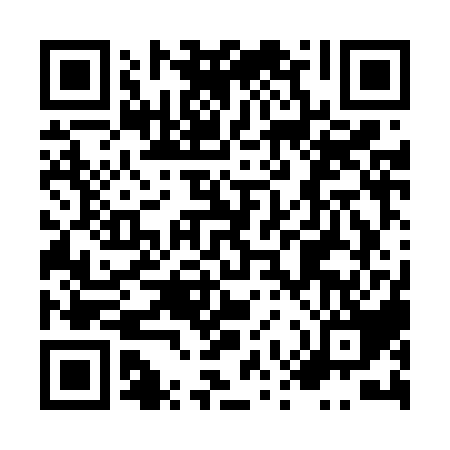 Ramadan times for Kagoshima, JapanMon 11 Mar 2024 - Wed 10 Apr 2024High Latitude Method: NonePrayer Calculation Method: Muslim World LeagueAsar Calculation Method: ShafiPrayer times provided by https://www.salahtimes.comDateDayFajrSuhurSunriseDhuhrAsrIftarMaghribIsha11Mon5:125:126:3312:283:516:236:237:3912Tue5:115:116:3212:283:516:246:247:4013Wed5:105:106:3012:273:516:256:257:4114Thu5:085:086:2912:273:516:256:257:4115Fri5:075:076:2812:273:526:266:267:4216Sat5:065:066:2712:263:526:276:277:4317Sun5:045:046:2512:263:526:276:277:4418Mon5:035:036:2412:263:526:286:287:4419Tue5:025:026:2312:263:526:296:297:4520Wed5:015:016:2212:253:536:296:297:4621Thu4:594:596:2012:253:536:306:307:4622Fri4:584:586:1912:253:536:316:317:4723Sat4:564:566:1812:243:536:316:317:4824Sun4:554:556:1712:243:536:326:327:4925Mon4:544:546:1512:243:536:336:337:4926Tue4:524:526:1412:233:536:336:337:5027Wed4:514:516:1312:233:546:346:347:5128Thu4:504:506:1112:233:546:356:357:5229Fri4:484:486:1012:233:546:356:357:5330Sat4:474:476:0912:223:546:366:367:5331Sun4:454:456:0812:223:546:376:377:541Mon4:444:446:0612:223:546:376:377:552Tue4:434:436:0512:213:546:386:387:563Wed4:414:416:0412:213:546:396:397:564Thu4:404:406:0312:213:546:396:397:575Fri4:384:386:0112:203:546:406:407:586Sat4:374:376:0012:203:546:416:417:597Sun4:364:365:5912:203:546:416:418:008Mon4:344:345:5812:203:546:426:428:019Tue4:334:335:5712:193:546:436:438:0110Wed4:314:315:5512:193:546:436:438:02